ANNOUNCEMENTLiu Huixian Earthquake Engineering Scholarship Awards in 2022
 The Huixian Earthquake Engineering Foundation (China) and the US-China Earthquake Engineering Foundation (USA) are pleased to announce that about ten (10) Liu Huixian Earthquake Engineering Scholarship Awards are available in 2022. Applicants must currently be enrolled as a full-time master’s degree or doctoral degree student in earthquake engineering or a closely related field. Applicants must be at a university or research institute in China, USA, Singapore, or a member center of the Asian-Pacific Network of Centers for Earthquake Engineering Research (ANCER).Application materials should be submitted electronically to the Secretariat of the Huixian Earthquake Engineering Foundation by June 30, 2022.Contact Information:LI Tianning 	Tel.: +86-451-86652649ZHAO Jianfeng 	Tel.: +86-451-86652609Secretariat of Huixian Earthquake Engineering FoundationAdd: 29 Xuefu Road, Harbin 150080, ChinaE-mail: hxeef@iem.cnWeb: http://www.hxeef.cn/Attachment 1:  Liu Huixian Earthquake Engineering Scholarship Award: Description and GuidelinesAttachment 2:  Application Form for the Liu Huixian Earthquake Engineering Scholarship AwardThe Huixian Earthquake Engineering Foundation (China)The US-China Earthquake Engineering Foundation (USA)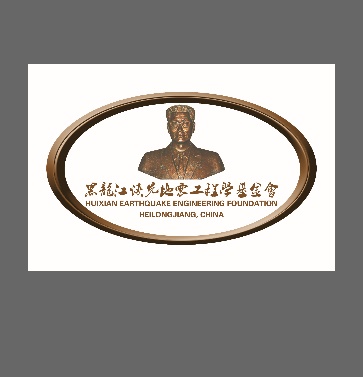 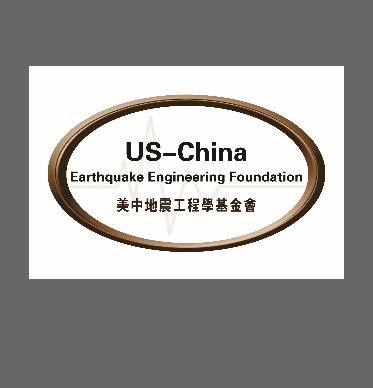 